проект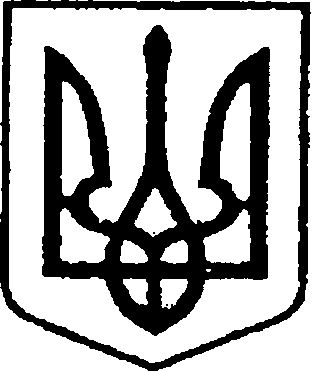 УКРАЇНАЧЕРНІГІВСЬКА ОБЛАСТЬН І Ж И Н С Ь К А    М І С Ь К А    Р А Д АВ И К О Н А В Ч И Й    К О М І Т Е ТР І Ш Е Н Н Явід ___ червня 2020 року	                 м. Ніжин	                              №___     Про відзначення з нагодиДня медичного працівникаВідповідно до  статей 40, 42, 53, 59 Закону України «Про місцеве самоврядування в Україні», рішення Ніжинської міської ради Чернігівської області «Про внесення змін до рішення Ніжинської міської ради                              від 03 травня 2017 року №27-23/2017 «Про затвердження Положень                    про Почесну грамоту, Грамоту та Подяку виконавчого комітету Ніжинської міської ради» від 02.02.2018 р. №18-35/2018, Регламенту виконавчого комітету Ніжинської міської ради Чернігівської області VІІ скликання, затвердженого рішенням виконавчого комітету Ніжинської міської ради Чернігівської області VІІ скликання  від 11.08.2016 р. №220, розглянувши клопотання генерального директора комунального некомерційного підприємства «Ніжинська центральна міська лікарня ім. М.Галицького» О.Костирка з нагоди професійного свята - Дня медичного працівника, виконавчий комітет Ніжинської міської ради вирішив: 1.Нагородити Почесною Грамотою виконавчого комітету Ніжинської міської ради Леміш Оксану Михайлівну – сестру медичну об’єднаного офтальмологічного відділення з ЛОР ліжками комунального некомерційного підприємства «Ніжинська центральна міська лікарня ім. М.Галицького».2.Нагородити Грамотою виконавчого комітету Ніжинської міської ради:2.1.Гомоляко Інну Григорівну – сестру медичну об’єднаного офтальмологічного відділення з ЛОР ліжками комунального некомерційного підприємства «Ніжинська центральна міська лікарня ім. М.Галицького»;2.2.Куціянова Андрія Михайловича – начальника (завідувача) неврологічним відділенням комунального некомерційного підприємства «Ніжинська центральна міська лікарня ім. М.Галицького»;3.Оголосити Подяку виконавчого комітету Ніжинської міської ради: 3.1.Бойко Тетяні Володимирівні – сестрі медичній анестезистці відділення анестезіології з ліжками для інтенсивної терапії комунального некомерційного підприємства «Ніжинська центральна міська лікарня ім. М.Галицького»;3.2.Динько Лесі Іванівні – лікарю-отоларингологу комунального некомерційного підприємства «Ніжинська центральна міська лікарня ім. М.Галицького»;3.3.Кадубенко Марині Олександрівні – сестри медичній поліклініки комунального некомерційного підприємства «Ніжинська центральна міська лікарня ім. М.Галицького»;3.4.Бойковській Ользі Володимирівні – сестрі медичній процедурній дитячого відділення комунального некомерційного підприємства «Ніжинська центральна міська лікарня ім. М.Галицького»;3.5.Тагаєвій Світлані Олександрівні – сестрі медичній палатній терапевтичного відділення комунального некомерційного підприємства «Ніжинська центральна міська лікарня ім. М.Галицького»;3.6.Дерев’янко Тетяні Іванівні – сестрі медичній палатній кардіологічного відділення комунального некомерційного підприємства «Ніжинська центральна міська лікарня ім. М.Галицького»;3.7.Мошко Аліні Юріївні – рентгенлаборанту рентгенологічного відділення медичній палатній терапевтичного відділення комунального некомерційного підприємства «Ніжинська центральна міська лікарня ім. М.Галицького». 4.Відділу юридично-кадрового забезпечення апарату виконавчого комітету Ніжинської міської ради (Лезі В. О.) забезпечити оприлюднення цього рішення протягом п’яти робочих днів з дати його прийняття                            на офіційному сайті Ніжинської міської ради.5.Відділу бухгалтерського обліку апарату виконавчого комітету Ніжинської міської ради (Єфіменко Н.Є.)  забезпечити виконання цього рішення у частині видачі бланків Грамоти, Подяк та рамок.6.Фінансовому управлінню Ніжинської міської ради виділити виконавчому комітету Ніжинської міської ради кошти у сумі 248,45 грн.             на покриття витрат на грошову винагороду за рахунок коштів міської цільової програми заходів з відзначення державних та професійних свят, ювілейних       та святкових дат, відзначення осіб, які зробили вагомий внесок у розвиток Ніжинської міської ОТГ, здійснення представницьких та інших заходів на 2020 рік КТКВ (0210180), КЕКВ (2730)».7.Контроль за виконанням цього рішення залишаю за собою.Міський голова								А.В. Лінник		Пояснювальна запискадо проекту рішення «Про відзначення з нагодиДня медичного працівника»Відповідно до ст. 40 Закону України «Про місцеве самоврядування                в Україні», рішення Ніжинської міської ради Чернігівської області «Про внесення змін до рішення Ніжинської міської ради  від 03 травня 2017 року №27-23/2017 «Про затвердження Положень про Почесну грамоту, Грамоту та Подяку виконавчого комітету Ніжинської міської ради» від 02.02.2018р.     №18-35/2018, клопотання генерального директора комунального некомерційного підприємства «Ніжинська центральна міська лікарня                            ім. М.Галицького», пропонуються кандидатури до відзначення Почесною Грамотою,  Грамотами та Подяками виконавчого комітету Ніжинської міської ради за сумлінну працю, високий професіоналізм та з нагоди відзначення професійного свята – Дня  медичного працівника. Проект рішення «Про відзначення з нагоди Дня медичного працівника» складається  з семи розділів.Відділ юридично-кадрового забезпечення апарату виконавчого комітету Ніжинської міської ради, відповідно до Закону України «Про доступ до публічної інформації», забезпечує опублікування цього рішення протягом п’яти робочих днів з дати його підписання шляхом оприлюднення                                    на офіційному сайті Ніжинської міської ради.Доповідати проект рішення на засіданні буде начальник сектора з питань кадрової політики відділу юридично-кадрового забезпечення апарату виконавчого комітету Ніжинської міської ради Чепуль Ольга Віталіївна.Начальник відділу юридично-кадровогозабезпечення апарату виконавчогокомітету Ніжинської міської ради                                                          В. О. Лега